Швейное дело 5 классТема: Образование дна и боковых сторон сумкиНаметить на изнаночной стороне сумки линии на расстоянии 2 см 5 мм (25 мм) от углов для образования дна и боковых стенок. Сметать по намеченным линиям и стачать углы двойной машинной строчкой. Удалить нитки строчек временного назначения.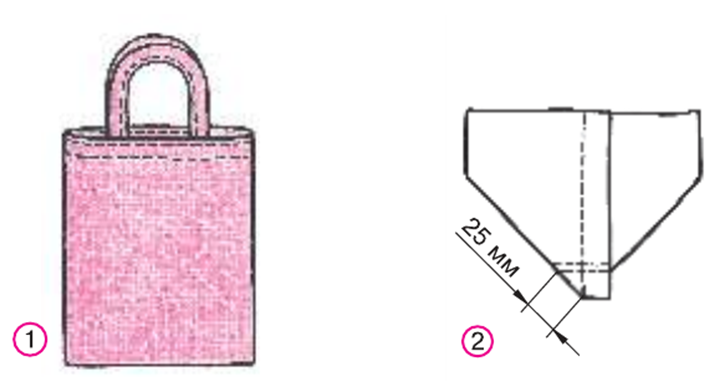 Отутюжить готовое изделие.Проверка качества работы: 1) ширина шва одинакова по всей длине обработки; 2) машинные строчки ровные; 3) углы застрочены двойной машинной строчкой;4) внешний вид изделия соответствует выбранной модели; 5) изделие хорошо отутюжено.ЗАДАНИЕВспомните и расскажите план работы по изготовлению сумки хозяйственной.